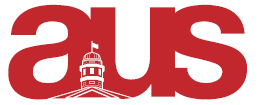 Report of the AUS VP Finance – February 27th 2019Tax SeasonSpent an absurd number of hours on the phone with quickbooks trying to figure out a glitchCalculated our payroll taxes owed, created RL-1 and T-4 slips for all our employeesFMCAlmost out of funding for special projects fund Next meeting not until mid-march because of reading weekGeneralWorked on constitutional amendments with Arts Senator WilsonOffice Hours: 12:30 to 2:30 on Tuesday and 3:00 to 6:00 on WednesdayMeet with department VP FinancesPOLI 339-related random stuffSorr, if I’m behind on emails, will catch up soon. School sucks  Respectfully Submitted,Mia TranaVice-President FinanceArts Undergraduate Society of McGill 